 13, 14 января 2022 года в х.Хлебодаровка прошли предварительные собрания по программе ППМИ-2022. Жители х.Хлебодаровка на собрании предложили оставить в силе прошлый проект «Установка памятного мемориала участникам ВОВ х.Хлебодаовка и благоустройство прилегающей территории». Хлебодаровцы говорили о том, что памятный мемориал находится в плачевном состоянии, на сегодняшний день  памятный мемориал физически и морально устарел, происходит разрушение и восстанавливать имеющийся памятник не является целесообразным, мы хотим сохранить память о предках для подрастающего поколения, пробудить в них любовь к Родине. В х.Хлебодаровке народ очень сплоченный, активный, уважающие,  готовые оказать помощь друг другу. Пожелаем Хлебодаровцам УДАЧИ!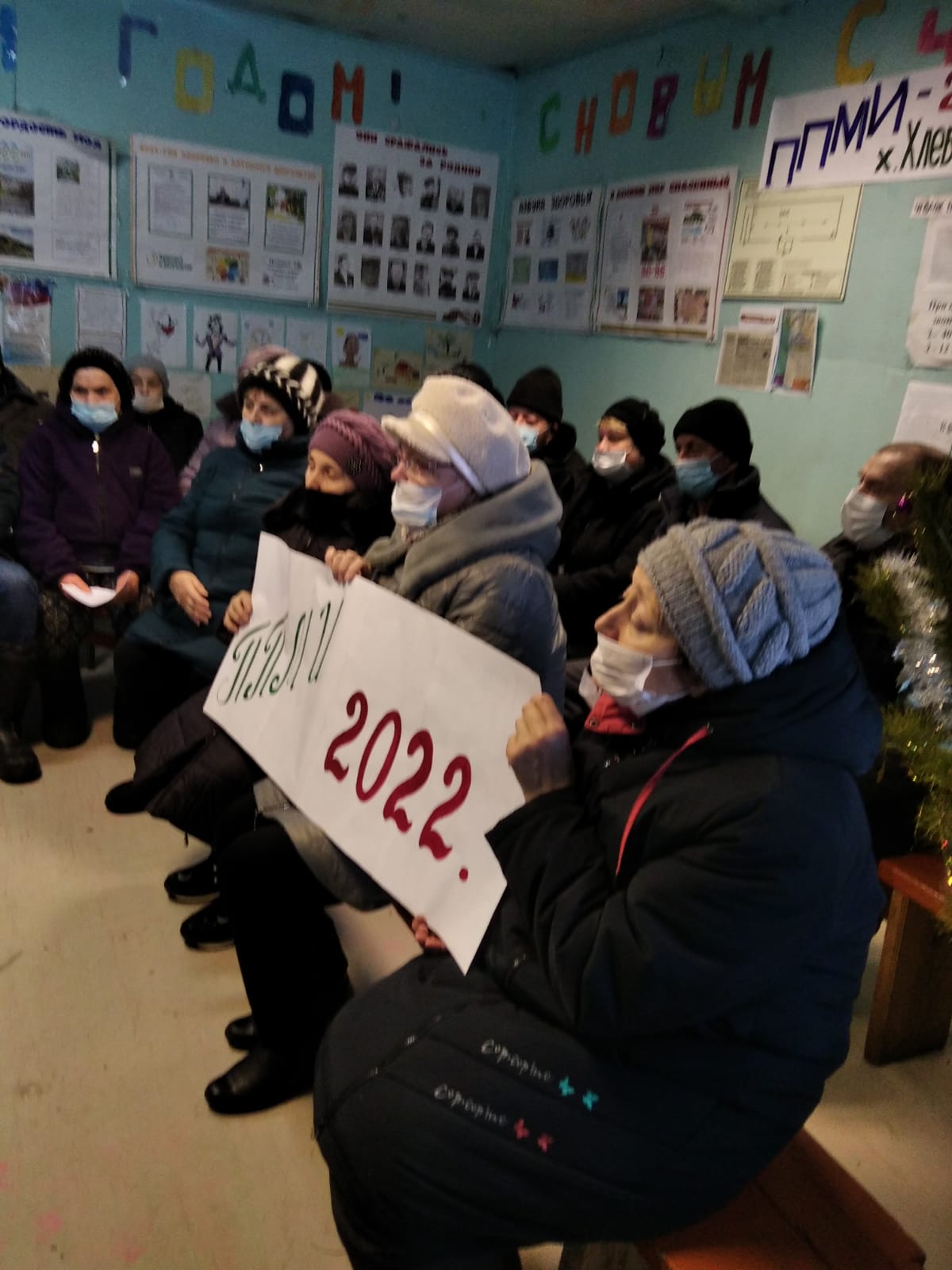 